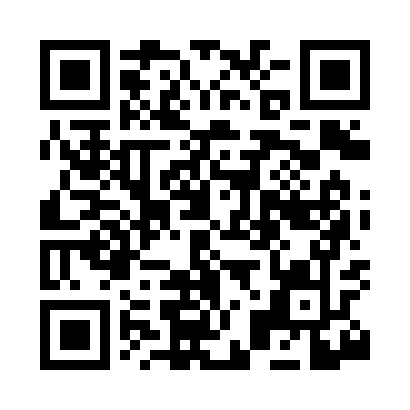 Prayer times for Cliffs, Pennsylvania, USAMon 1 Jul 2024 - Wed 31 Jul 2024High Latitude Method: Angle Based RulePrayer Calculation Method: Islamic Society of North AmericaAsar Calculation Method: ShafiPrayer times provided by https://www.salahtimes.comDateDayFajrSunriseDhuhrAsrMaghribIsha1Mon4:125:491:185:168:4710:232Tue4:135:501:185:178:4710:233Wed4:145:501:185:178:4610:234Thu4:145:511:185:178:4610:225Fri4:155:511:195:178:4610:226Sat4:165:521:195:178:4610:217Sun4:175:531:195:178:4510:218Mon4:185:531:195:178:4510:209Tue4:195:541:195:178:4410:1910Wed4:205:541:195:178:4410:1911Thu4:215:551:205:178:4410:1812Fri4:225:561:205:178:4310:1713Sat4:235:571:205:178:4310:1614Sun4:245:571:205:178:4210:1615Mon4:255:581:205:178:4110:1516Tue4:265:591:205:178:4110:1417Wed4:276:001:205:178:4010:1318Thu4:286:011:205:178:4010:1219Fri4:296:011:205:178:3910:1120Sat4:306:021:205:178:3810:1021Sun4:326:031:205:168:3710:0822Mon4:336:041:205:168:3710:0723Tue4:346:051:205:168:3610:0624Wed4:356:061:205:168:3510:0525Thu4:376:061:205:168:3410:0426Fri4:386:071:205:158:3310:0227Sat4:396:081:205:158:3210:0128Sun4:406:091:205:158:3110:0029Mon4:426:101:205:158:309:5830Tue4:436:111:205:148:299:5731Wed4:446:121:205:148:289:56